  Date Prepared: October 26, 2020 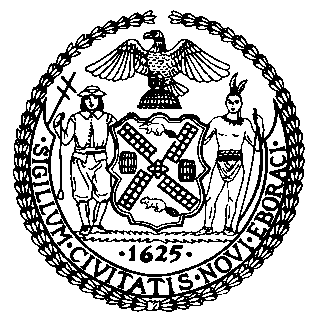 The Council of the City of New YorkFinance DivisionLatonia McKinney, DirectorFiscal Impact StatementProposed Intro. No. 2082-ACommittee: Civil and Human Rights Title:  A Local Law to amend the administrative code of the city of New York, in relation to the prohibition against discrimination in housing accommodations based on lawful source of income Sponsors: By Council Members Powers, Rosenthal, Kallos, Adams, Chin, Menchaca and the Public Advocate (Mr. Williams)Summary of Legislation: Proposed Intro. No. 2082-A would expand the protections against discrimination in housing accommodations based on lawful source of income by removing the exception for housing accommodations comprised of five or fewer units.  This legislation would also update the definition of lawful source of income to include, but not be limited to, child support, alimony, foster care subsidies, income derived from social security, or any form of federal, state, or local public assistance or housing assistance including, but not limited to, section 8 vouchers.Summary of Legislation: Proposed Intro. No. 2082-A would expand the protections against discrimination in housing accommodations based on lawful source of income by removing the exception for housing accommodations comprised of five or fewer units.  This legislation would also update the definition of lawful source of income to include, but not be limited to, child support, alimony, foster care subsidies, income derived from social security, or any form of federal, state, or local public assistance or housing assistance including, but not limited to, section 8 vouchers.Effective Date: This local law would take effect 90 days after becoming law.Effective Date: This local law would take effect 90 days after becoming law.Fiscal Year In Which Full Fiscal Impact Anticipated: Fiscal 2022Fiscal Year In Which Full Fiscal Impact Anticipated: Fiscal 2022Fiscal Impact Statement: Fiscal Impact Statement: Impact on Revenues: It is anticipated that there would be no impact on revenues resulting from the enactment of this legislation.Impact on Revenues: It is anticipated that there would be no impact on revenues resulting from the enactment of this legislation.Impact on Expenditures: It is anticipated that there would be no impact on expenditures resulting from the enactment of this legislation because the relevant city agencies would utilize existing resources to enforce the legislation.Impact on Expenditures: It is anticipated that there would be no impact on expenditures resulting from the enactment of this legislation because the relevant city agencies would utilize existing resources to enforce the legislation.Source of Funds To Cover Estimated Costs: N/ASource of Funds To Cover Estimated Costs: N/ASource of Information: New York City Council Finance Division                                              New York City Commission on Human RightsSource of Information: New York City Council Finance Division                                              New York City Commission on Human RightsEstimate Prepared by: Nevin Singh, Financial AnalystEstimate Reviewed by: Eisha Wright, Unit Head                                            Stephanie Ruiz, Assistant CounselLegislative History:  This legislation was first considered as a Preconsidered Introduction by the Committee on Civil and Human Rights (Committee) and the Committee on General Welfare at a joint hearing on September 15, 2020. This legislation was later introduced to the Council on September 16, 2020 as Intro. No. 2082 and was referred to the Committee. The legislation was subsequently amended and the amended version, Proposed Intro. No. 2082-A, will be voted on by the Committee at a hearing on October 29, 2020. Upon successful vote by the Committee, Proposed Intro. No. 2082-A will be submitted to the full Council for a vote on October 29, 2020.Estimate Prepared by: Nevin Singh, Financial AnalystEstimate Reviewed by: Eisha Wright, Unit Head                                            Stephanie Ruiz, Assistant CounselLegislative History:  This legislation was first considered as a Preconsidered Introduction by the Committee on Civil and Human Rights (Committee) and the Committee on General Welfare at a joint hearing on September 15, 2020. This legislation was later introduced to the Council on September 16, 2020 as Intro. No. 2082 and was referred to the Committee. The legislation was subsequently amended and the amended version, Proposed Intro. No. 2082-A, will be voted on by the Committee at a hearing on October 29, 2020. Upon successful vote by the Committee, Proposed Intro. No. 2082-A will be submitted to the full Council for a vote on October 29, 2020.